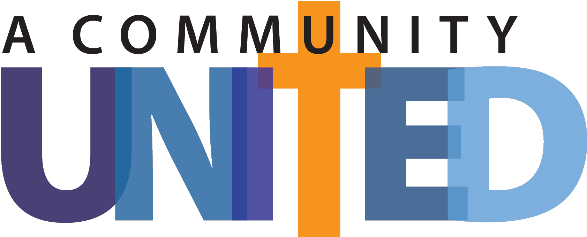 Sample ScheduleSummer Leading up to Stewardship Season Meet with your Advancement Director to review the stewardship program with youChoose an Announcement Weekend and a Commitment Weekend Order in-pew commitment cards, prayer cards and posters from your Advancement DirectorCreate an annual report / state of the parish report In the month leading up to Announcement WeekendDistribute the Annual Report / State of the Parish reportVisit https://www.advancingourmission.org/parish-resources to download stewardship resources and read through each piece and make your edits Find videos or images to go with social media postsAsk a parishioner to give a testimonial on Announcement Weekend and provide them with the personal testimonial guide  Shortly Before Announcement WeekendBulletin Announcements – finalize edits and insert announcements into your bulletins for Announcement and Commitment Weekends Confirm you have the correct amount of in-pew cards and prayer cardsFinalize printed pastor letter and prepare mailing Wednesday before Announcement WeekendMail printed Pastor letter Send out the Announcement Weekend emailConfirm that your parishioner who will give a testimonial is ready to speak during Mass. Give them some encouragement!Review the in-pew announcement script Announcement Weekend Place in-pew prayer cards in the pewsSchedule time for the personal testimonial by your volunteer Deliver your in-pew announcementThe Week between Announcement and Commitment WeekendsMonday - Post the social media Post #1Wednesday - Post the social media Post #2Thursday- Send the email commitment letter to your parishionersFriday -Post the social media Post #3Commitment WeekendPut out in-pew commitment cardsDeliver the Commitment Weekend Homily Lead the in-pew process, taking enough time for everyone to complete the commitment cards, and asking the ushers to collect them afterWednesday After Commitment WeekendReview commitment cards and gather prayersPost social media Thank-You Insert Thank-You letter into bulletin for the next week